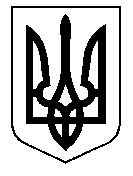 ТАЛЬНІВСЬКА РАЙОННА РАДАЧеркаської областіР  І  Ш  Е  Н  Н  Я23.12.2016                                                                                      № 11-71/VІІПро затвердження технічної документації з нормативної грошової оцінки земельних ділянок загальною площею – 378,073 га, що надані в оренду ТОВ «Айова», для ведення товарного сільськогосподарського виробництва, які розташовані в адмінмежах Тальянківської сільської ради,                             за межами населеного пунктуВідповідно до статті 10 Земельного кодексу України та пункту 21 частини 1 статті 43, статті 59 Закону України «Про місцеве самоврядування в Україні», статті 23 Закону України «Про оцінку земель», Порядку нормативної грошової оцінки земель сільськогосподарського призначення та населених пунктів, затвердженого наказом Держкомзему України, Міністерства аграрної політики України, Міністерства будівництва, архітектури та житлово-комунального господарства України, Української академії  аграрних наук від 27.01.2006 № 18/15/21/11, зареєстровано в Міністерстві юстиції України 05.04.2006 за № 388/12262, розглянувши клопотання ТОВ «Айова»,  та технічну документацію з нормативної грошової оцінки земельних ділянок загальною площею -  378,073 га, розроблену ТОВ «Земельно-кадастрове бюро», враховуючи позитивний висновок державної експертизи землевпорядної документації від 29.08.2016 року № 1711-16 та постійної комісії районної ради з питань агропромислового розвитку та природних ресурсів, районна рада  ВИРІШИЛА:          1. Затвердити технічну документацію з нормативної грошової оцінки земельних ділянок загальною площею – 378,073 га, які знаходяться в користуванні на умовах оренди  у ТОВ «Айова», для ведення товарного сільськогосподарського виробництва, із земель державної власності, які відносяться до земель сільськогосподарського призначення, в тому числі: вид сільськогосподарських угідь – рілля, земельні ділянки загальною площею – 371,1629 га, та багаторічні насадження (садок)  - земельна ділянка – 6,9101 га. за адресою: 20434, Черкаська область, Тальнівський район, адмінмежі Тальянківської сільської ради, за межами населеного пункту.Взяти до відома, що:2.1. Вартість земельних ділянок загальною площею – 378,073 га                         з урахуванням коефіцієнта індексації 4,796 на дату оцінки 07 липня 2016 року становить 14 077 515,75 грн. (чотирнадцять мільйонів сімдесят сім тисяч п’ятсот п'ятнадцять гривень 75 копійок), в тому числі;ділянка № 1 площею – 11,2005 га (рілля)  – 362658,30 грн. (триста шістдесят дві тисячі шістсот п’ятдесят вісім гривень 30 копійок);ділянка № 2 площею – 1,1505 га (рілля) – 50445,09 грн. (п’ятдесят тисяч чотириста сорок п’ять гривень 09 копійок);ділянка № 3 площею – 1,1505 га (рілля) – 50445,09 грн. (п’ятдесят тисяч чотириста сорок п’ять гривень 09 копійок);ділянка № 4 площею – 2,2986 га – 100784,94 грн. (сто тисяч сімсот вісімдесят чотири гривні 94 копійки);ділянка № 5 площею – 1,1505 га (рілля) – 50445,09 грн. (п’ятдесят тисяч чотириста сорок п’ять гривень 09 копійок);ділянка № 6 площею – 1,1504 га (рілля)  – 50440,70 грн. (п’ятдесят тисяч чотириста сорок гривень 70 копійок);ділянка № 7 площею – 1,1505 га (рілля) – 50445,09 грн. (п’ятдесят тисяч чотириста сорок п’ять гривень 09 копійок);ділянка № 8 площею – 1,1505 га (рілля) – 50445,09 грн. (п’ятдесят тисяч чотириста сорок п’ять гривень 09 копійок);ділянка № 9 площею – 1,1505 га (рілля) – 50445,09 грн. (п’ятдесят тисяч чотириста сорок п’ять гривень 09 копійок);ділянка № 10 площею – 1,8555 га (рілля)  – 60078,79 грн. (шістдесят тисяч сімдесят вісім гривень 79 копійок);ділянка № 11 площею – 8,9052 га (рілля)  – 288339,33 грн. (двісті вісімдесят вісім тисяч триста тридцять дев’ять гривень 33 копійки).ділянка № 12 площею – 51,7302 га (рілля) – 2050038,35 грн. (два мільйони п’ятдесят тисяч тридцять вісім гривень 35 копійок);ділянка № 13 площею – 23,3137 га (рілля) – 955384,29 грн. (дев’ятсот п’ятдесят п’ять тисяч триста вісімдесят чотири гривні 29 копійок);ділянка № 14 площею – 44,5904 га (рілля) – 1139139,82 грн. (один мільйон сто тридцять дев’ять тисяч сто тридцять дев’ять гривень 82 копійки);ділянка № 15 площею – 112,0697 га (рілля) – 4630596,22 грн. (чотири мільйони шістсот тридцять тисяч п’ятсот дев’яносто шість гривень 22 копійки);ділянка № 16 площею – 70,6192 га (рілля)  – 2704802,08 грн. (два мільйони сімсот чотири тисячі вісімсот два гривні 08 копійок);ділянка № 17 площею – 36,5265 га (рілля) – 1219321,09 грн. (один мільйон двісті дев’ятнадцять тисяч триста двадцять одна гривня 09 копійок);ділянка № 18 площею – 6,9101 га (багаторічні насадження) – 213261,30 грн. (двісті тринадцять тисяч двісті шістдесят одна гривня 30 копійок).2.2.   Кадастрові номера земельних ділянок:           ділянка №	1 - 7124089300:01:001:0626;             ділянка №	 2 - 7124089300:01:001:0627;            ділянка №	 3 - 7124089300:01:001:0628;             ділянка №	 4 - 7124089300:01:001:0629;             ділянка №	 5 - 7124089300:01:001:0630;             ділянка №	 6 - 7124089300:01:001:0631;             ділянка №	 7 - 7124089300:01:001:0632;             ділянка №	 8 - 7124089300:01:001:0633;             ділянка №	 9 - 7124089300:01:001:0634;             ділянка №	 10 - 7124089300:01:001:0635;             ділянка №	 11 - 7124089300:01:001:0636;            ділянка №	 12 - 7124089300:01:001:0638;            ділянка №	 13 - 7124089300:01:001:0639;             ділянка №	 14 - 7124089300:01:001:0640;             ділянка №	 15 - 7124089300:01:001:0641;             ділянка №	 16 - 7124089300:01:001:0642;             ділянка №	 17 - 7124089300:01:001:0643;             ділянка №	 18 - 7124089300:01:001:0637            2.3. Технічна документація з нормативної грошової оцінки земельних ділянок зберігається у Відділі Держгеокадастру у Тальнівському районі.        3. Контроль за виконанням рішення покласти на постійну комісію районної ради з питань агропромислового розвитку та природних ресурсів.Голова районної ради                                                                      В.Любомська